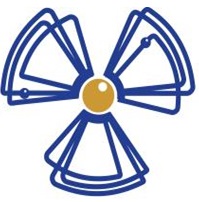 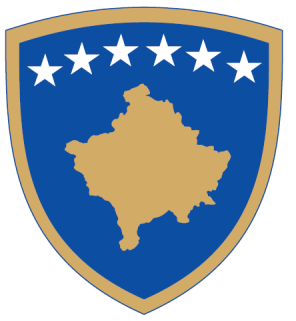 Republika e KosovësRepublika Kosova - Republic of KosovoQeveria – Vlada – GovernmentZyra e Kryeministrit /  Ured Premijera / Office of the Prime MinisterAgjencia e Kosovës për Mbrojtje nga Rrezatimi dhe Siguri BërthamoreKosovska Agencija za Zastitu od Zracenja i Nuklearnu Bezbednost Kosovo Agency for Radiation Protection and Nuclear Safety                                                                                                 F- 1 -                                                                                   FORMULAR APLIKIMI PËR PRAKTIKAT ME PAJISJE QE GJENEROJNE RREZATIM JONIZUESPlotëso këtë formular njoftimi dhe dorëzoje tek Agjencia e Kosovës për Mbrojtje nga Rrezatimi dhe Siguri Bërthamore. Në rast se hapësira nuk është e mjaftueshme për të plotësuar të dhënat, bashkëngjit faqe shtesë të nënshkruara.Të dhënat e personit juridik/fizik:Të dhënat mbi veprimtarinë (rretho përgjigjen):Të dhënat mbi pajisjet të cilat gjenerojnë rrezatim:Plotëso të dhënat në faqe shtesë për cdo pajisje e cila gjeneron rrezatim jonizues në rast se hapësira e mëposhtme nuk është e mjaftueshme.Verifikimi i personit juridik/fizik:Shtojca 1 – Lista e dokumentacionit për aplikim për praktikë intra-oraleÇertifikata e regjistrimit të biznesit duke përfshirë informatat mbi biznesin (kopje);Emërimi i personit përgjegjës për mbrojtje nga rrezatimi dhe kualifikimet;Marrëveshja me shërbimin teknik për leximin e dozimetrit;Deklarata nën betim;Kualifikimet e stafit: kopjet e dokumenteve përkatëse (diploma, licenca të punës, trajnime).
Shtojca 2 – Lista e dokumentacionit për aplikim për praktikë të ortopantomografisë (panoramike)Çertifikata e regjistrimit të biznesit duke përfshirë informatat mbi biznesin (kopje);Raporti i vlerësimit të mbrojtjes nga rrezatimi i cili përfshirë Kontrollin Teknik të pajisjeve sipas EC Radiation  Protection No. 91, (raport i hartuar nga eksperti i njohur për mbrojtje nga rrezatimi jonizues);Kontratë për Dozimetrinë Personale;Emërimi i personit përgjegjës për mbrojtje nga rrezatimi dhe kualifikimet;Kualifikimet e stafit: kopjet e dokumenteve përkatëse (diploma, licenca të punës, trajnime);Deklarata nën betim;Dëshmia (fletëpagesa) për regjistrimin e kursit për mbrojtje nga rrezatimi në Institutin e Fizikës;Marrëveshja për mirëmbajtjen e pajisjeve. Shtojca 3 – Lista e dokumentacionit për aplikim për praktika të tjeraÇertifikata e regjistrimit të biznesit duke përfshirë informatat mbi biznesin (kopje);Raporti i vlerësimit të mbrojtjes nga rrezatimi i cili përfshirë Kontrollin Teknik të pajisjeve sipas EC Radiation  Protection No. 91, (raport i hartuar nga eksperti i njohur për mbrojtje nga rrezatimi jonizues);Marrëveshja me shërbimin teknik për leximin e dozimetrit;Emërimi i personit përgjegjës për mbrojtje nga rrezatimi dhe kualifikimet;Plani për menaxhimin e mbetjeve radioaktive  (për praktikat me burime të hapura);Plani i veprimit në rast të aksidentit me burime radioaktive;Kualifikimet e stafit: kopjet e dokumenteve përkatëse (diploma, licenca të punës, trajnime);Kodi i praktikës (theksohen përgjegjësitë e stafit punonjës në praktikë);Planimetria e objektit ku zhvillohet praktika; Deklarata nën betim; Dëshmia (fletëpagesa) për regjistrimin e kursit për mbrojtje nga rrezatimi në Institutin e Fizikës; Marrëveshja për mirëmbajtjen e pajisjeve.Shtojca 4 – Lista e praktikaveMjekësi	I kombinuar Radiografi Fluroskopi	Radiografi me Rentgen	Fluoroskopi	Terapi	Tomografi Kompjuterike (CT)	Radiografi intervente	Densitometri e eshtrave	Mamografi	PET/CT	SPECT/CT	Të tjera
Dentare	Intra-oral	Cefalometrik koka	Panoramik	Cefalometrik panoramik 	Të tjera
Veterinari	Radiografi	Dental	Radiografi mobile	Të tjera
Industri	Radiografi	Fluoroskopi	Difraksion i rrezeve X	Përshpejtues	Fluoreshencë e rrezeve X	Skener për bagazhe	Të tjera
Edukativ/Hulumtues	Difraksion i rrezeve X 	Radiografi/Fluoroskopi	Spektrometer/Fluoro	Gyp Katodik Demo	Implantim i joneve	Të tjeraNdërmarrja: Aplikim për herë të parë                Aplikim për ri-licencë    	Ndërmarrja: Aplikim për herë të parë                Aplikim për ri-licencë    	Ndërmarrja: Aplikim për herë të parë                Aplikim për ri-licencë    	Numri Unik Identifikues:Numri Unik Identifikues:Ndërmarrja: Aplikim për herë të parë                Aplikim për ri-licencë    	Ndërmarrja: Aplikim për herë të parë                Aplikim për ri-licencë    	Ndërmarrja: Aplikim për herë të parë                Aplikim për ri-licencë    	Kodi postar:                                  Kodi postar:                                  Qyteti:Rruga dhe numri:Rruga dhe numri:Rruga dhe numri:Rruga dhe numri:Telefoni:Telefoni:Fax:Fax:e –mail:Personi përgjegjës për mbrojtjen nga rrezatimi jonizues:Personi përgjegjës për mbrojtjen nga rrezatimi jonizues:Personi përgjegjës për mbrojtjen nga rrezatimi jonizues:Personi përgjegjës për mbrojtjen nga rrezatimi jonizues:Personi përgjegjës për mbrojtjen nga rrezatimi jonizues:Personi kontaktues:Personi kontaktues:Personi kontaktues:Personi kontaktues:Personi kontaktues:Shërbimi teknik i autorizuar  për  kontrollin e Dozimetrisë:Shërbimi teknik i autorizuar  për  kontrollin e Dozimetrisë:Shërbimi teknik i autorizuar  për  kontrollin e Dozimetrisë:Shërbimi teknik i autorizuar  për  kontrollin e Dozimetrisë:Shërbimi teknik i autorizuar  për  kontrollin e Dozimetrisë:Fusha ku përdoret:: mjekësi veterinari industri tregti kërkime  shkencore të tjera ________________Lloji i praktikës/ave: (zgjidh nga shtojca 4 në faqen tjetër ):___________________________________________________________________________________Lloji i praktikës/ave: (zgjidh nga shtojca 4 në faqen tjetër ):___________________________________________________________________________________Lloji i praktikës/ave: (zgjidh nga shtojca 4 në faqen tjetër ):___________________________________________________________________________________Lloji i praktikës/ave: (zgjidh nga shtojca 4 në faqen tjetër ):___________________________________________________________________________________Lloji i praktikës/ave: (zgjidh nga shtojca 4 në faqen tjetër ):___________________________________________________________________________________Lloji i praktikës/ave: (zgjidh nga shtojca 4 në faqen tjetër ):___________________________________________________________________________________Lloji i praktikës/ave: (zgjidh nga shtojca 4 në faqen tjetër ):___________________________________________________________________________________Prodhuesi            ModeliNumri serikFuqia Maksimale 
(në kV, mA)Fuqia Maksimale 
(në kV, mA)             Emri mbiemri dhe nenshkrimi:           _______________________________                         V.V.Data:_____/_____/______